2018-2019 EĞİTİM ÖĞRETİM YILI ………………………… ORTA OKULU8. SINIF BİLİM UYGULAMALARI DERSİ 1. DÖNEM 1. YAZILI SINAVISORU:1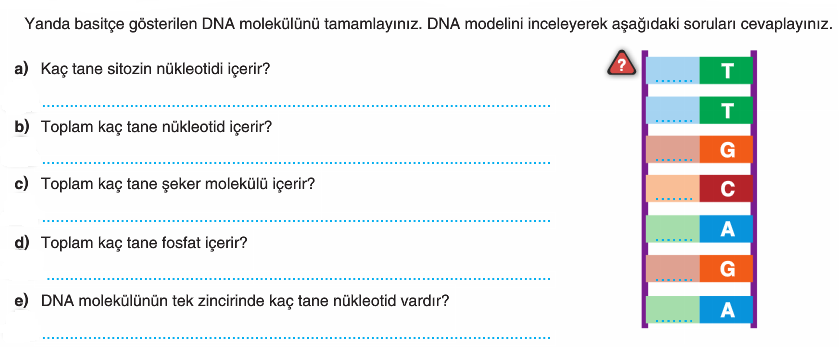 SORU:2   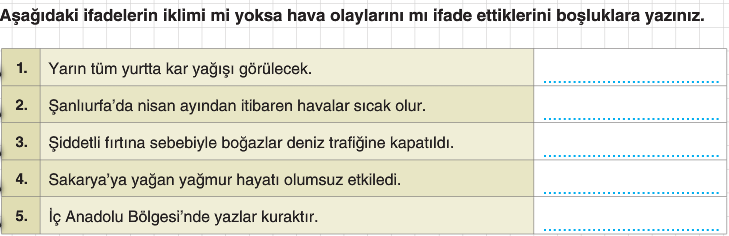  SORU:3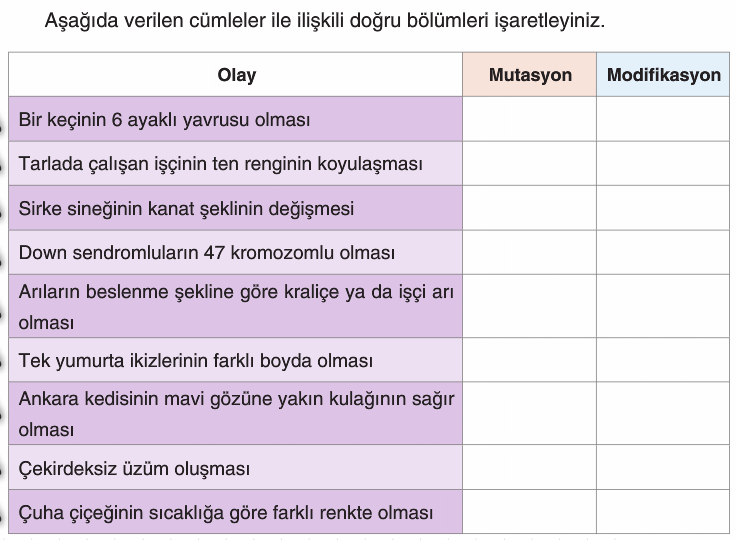  SORU:4      SORU:7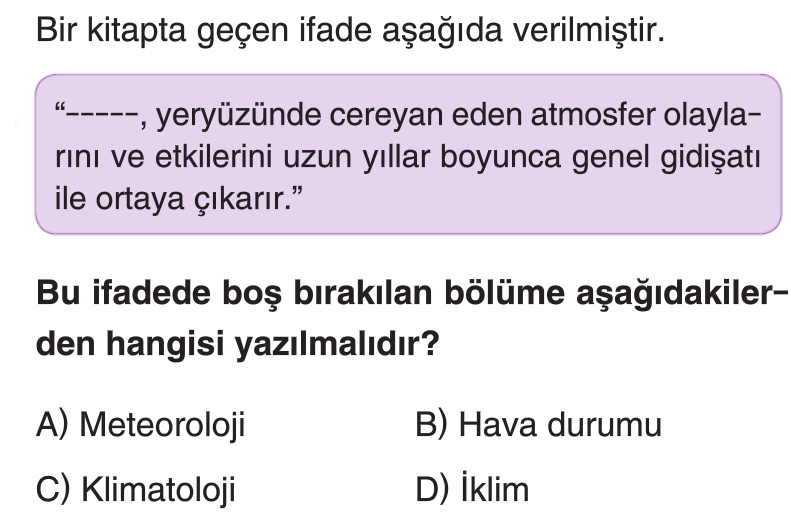 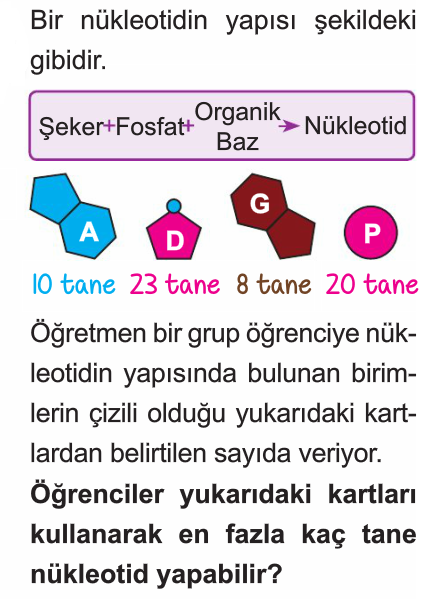 SORU:5     Bu yapıları büyükten küçüğe doğru sıralayınız.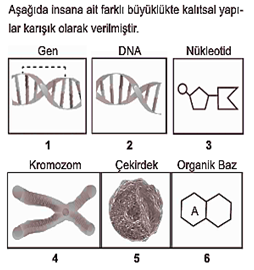 	Cevap: ………………………………………………SORU:6 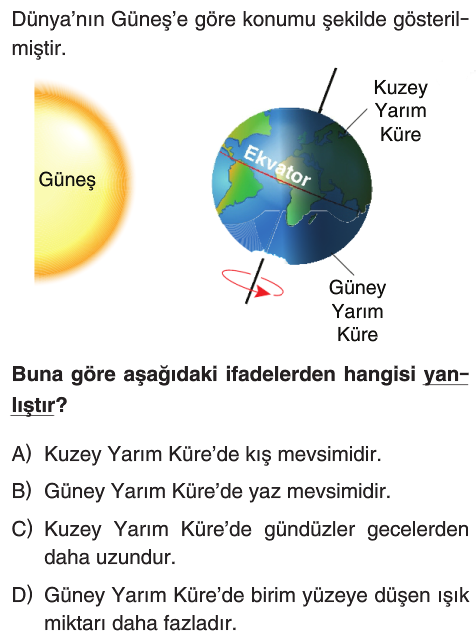         Cevap: ………………………………………………………            SORU:8   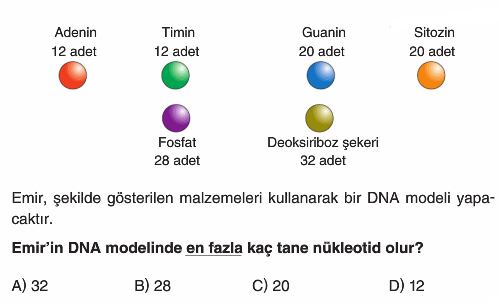 SORU:9 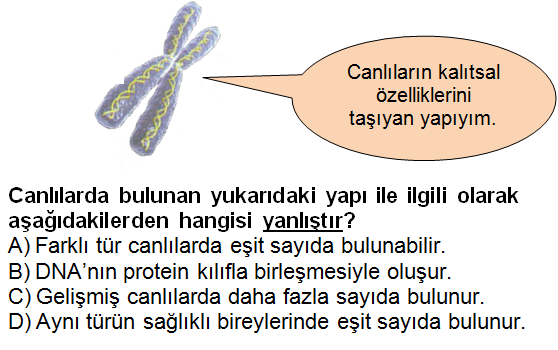 SORU:10Canlıların kromozom sayıları birbirinden farklı olabileceği gibi aynı da olabilir. Örneğin insana ait kromozom sayısı 46 iken yaban tavşanında ve Moli balığında da 46 kromozom bulunur. Kedi, domuz ve patateste de 48 kromozom vardır. Bu nedenle kromozom sayıları canlıların  ............................................. hakkında bilgi vermez. Noktalı yere gelecek en uygun ifade hangisidir  yazınız. CEVAP:……………………………………………………………………………………………………………………………………………………………………………………… SORU:11 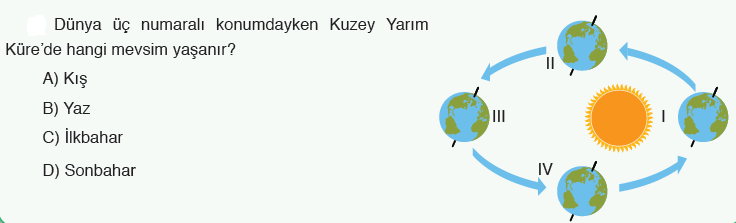 SORU:12        SORU:13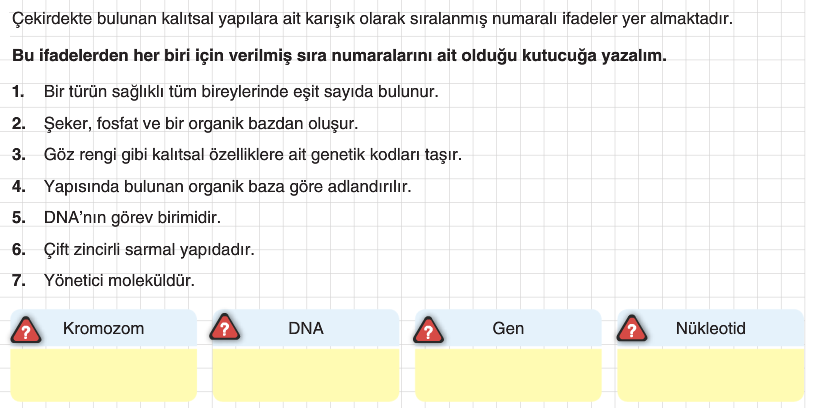 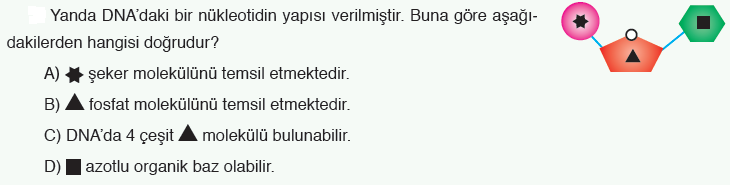 SORU:14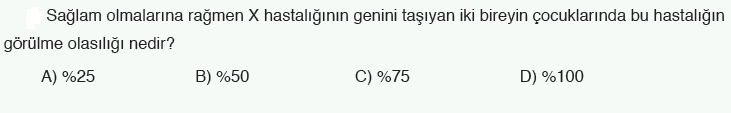 SORU:15 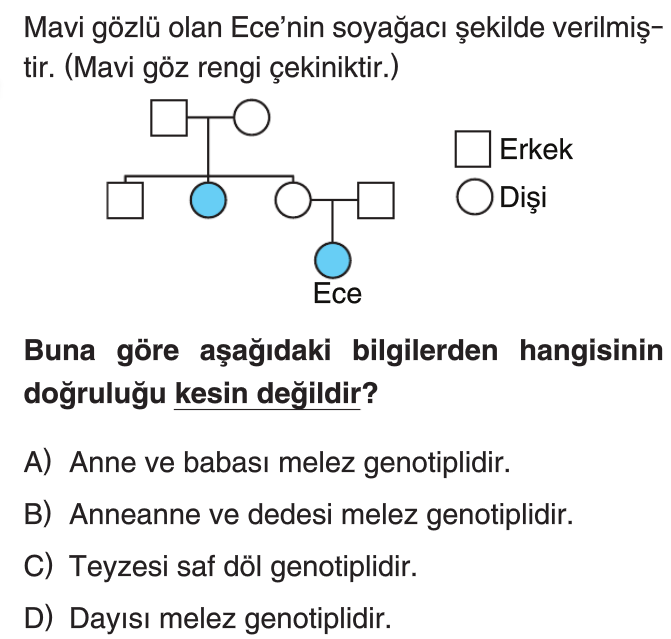 SORU:16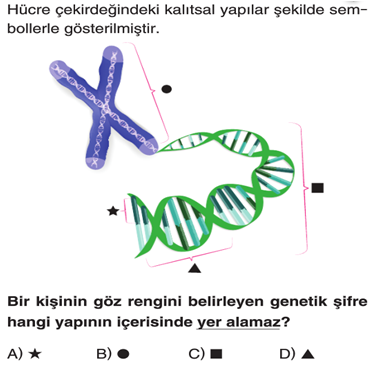 SORU:17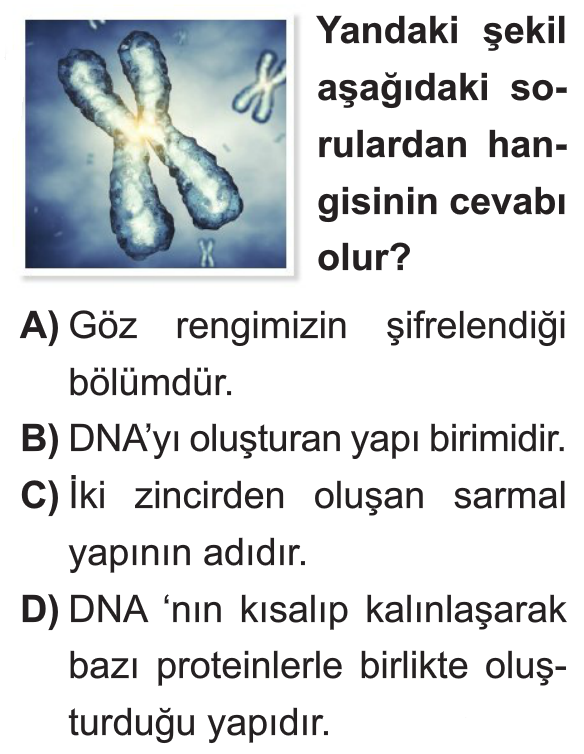 Adı-Soyadı: Sınıfı-Numarası:                        Aldığı Puan:Not: Sınav toplam 100 puan üzerinden değerlendirilecektir. Süre 40 dk’dır.                                Başarılar Dilerim			……………………………………..